Struggling to take your Range game onto the course?Book a 6 holes game evaluation with PGA Assistant Professional Martin LileyThe 6 holes include:6 Holes Playing with Martin LileySwing/Alignment checkShot SelectionCourse ManagementTarget SettingFuture HomeworkALL FOR JUST £30Visit the Pro Shop or Ring 01963 240667 (option 2) to book your lesson.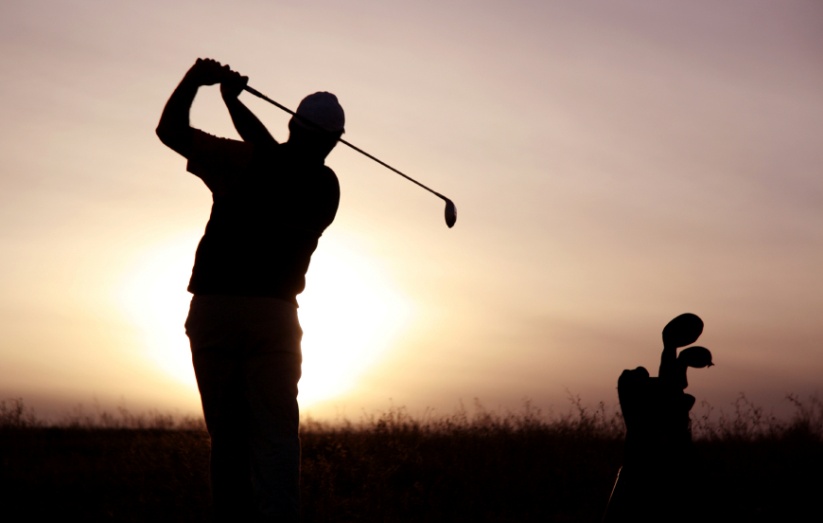 